ANEXO -  IIIRelatório de Projetos Parcialmente Executados pelas Empresas/ Instituições Ano-Base 2017Manaus – AMAPRESENTAÇÃODESCRIÇÃO DO PROJETOMINISTÉRIO DA INDÚSTRIA, COMÉRCIO EXTERIOR E SERVIÇOSSuperintendência da Zona Franca de Manaus 
SUFRAMAENQUADRAMENTO DOS PROJETOS EXTERNOS e INTERNOS NOS TERMOS DOS ARTS. 20 E 21 DO DECRETO nº 6.008, de 2006.CONVÊNIOPROJETOS(*) – Quando for o caso.ENQUADRAMENTO DOS PROJETOS EXTERNOS e INTERNOS NOS TERMOS DOS ARTS. 20 E 21 DO DECRETO nº 6.008, de 2006.CONVÊNIOPROJETOS(*) – Quando for o caso.     ESCOPOTipo de Projeto: Descrição: Objetivo Geral: Justificativa: Características Inovadoras: Indicadores de Resultados:Resultados Alcançados:ATIVIDADES DESENVOLVIDAS PELA INSTITUIÇÃOATIVIDADE 1     OBS: ______________________________________________________________________DISPENDIOS DA INSTITUIÇÃO DA ATIVIDADE 1Tabela dos dispêndios, ver Anexo (Excel)ATIVIDADES DESENVOLVIDAS PELA EMPRESAATIVIDADE 1     OBS: ______________________________________________________________________DISPÊNDIOS DA EMPRESA DA ATIVIDADE 1QUADRO CONSOLIDADO DOS DISPÊNDIOS POR PROJETOTabela dos dispêndios, ver Anexo (Excel)  OBSERVAÇÕES GERAIS DO PROJETO: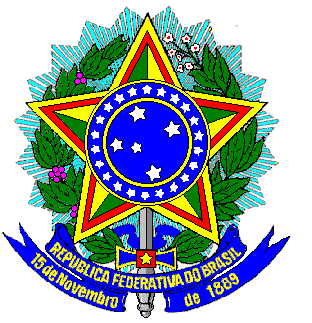 